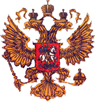                                      Муниципальное казенное общеобразовательное учреждение                   «Андийская средняя общеобразовательная школа № 2 им. М.Р. Казаналипова»              В связи с угрозой распространения новой коронавирусной инфекции (COVID-19) и в соответствиисо статьёй 28 Федерального закона от 29.12.2012 № 273-03 «Об образовании в РоссийскойФедерации», на основании приказов Министерства просвещения РФ от_______№____и Федеральной службы по надзору в сфере образования и науки от______№____                                                                ПРИКАЗЫВАЮ:1 . Признать в 2020 году результаты промежуточной аттестации за 11 класс результатами государственнойитоговой аттестации по образовательным программам среднего общего образования.2. Установить, что дополнительными требованиями к признанию результатов промежуточной аттестации результатами ГИА-11 являются:*- выполнение выпускниками 11 классов в полном объёме учебного плана (наличие годовых отметок по всем учебным предметам не ниже удовлетворительных);*- наличие заявления на участие в ГИА-11 в установленный Порядком проведения ГИА по образователь-ным программам среднего общего образования срок;*- наличие на промежуточной аттестации отметок не ниже удовлетворительных;*- имеющие «зачёт» за итоговое сочинение (изложение) по русскому языку;*- допущенные в 2020 году к ГИА-11.3. Выдать выпускникам 11 классов на основании результатов промежуточной аттестации, осуществлённойв соответствии с приказом директора от 30.04.2020 № 29 в условиях угрозы распространения новой коронавирусной инфекции (COVID-19), аттестаты о среднем общем образовании.4. Контроль за исполнением приказа оставляю за собой.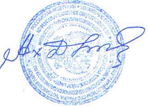            Директор школы                                                    А.Д.АлбекгаджиевE-mail: school2.andi@mail.ru       тел.89634114545       368983.  с. Анди Ботлихского района РД                  ОГРН-1020500683598,  ИНН-0506006173,   КПП-050601001,      ОКПО-70484962          Код Форма по ОКУД----0301005О ПРИЗНАНИИ В 2020 ГОДУ РЕЗУЛЬТАТОВ ПРОМЕЖУТОЧНОЙ АТТЕСТАЦИИВ 11 КЛАССЕ РЕЗУЛЬТАТАМИ ГИА ПРИКАЗ  № 35-3Дата составления12.06.2020